بيان وفد جمهورية مصر العربيةفي جلسة المراجعة الدورية الشاملة لجمهورية هايتي 31 يناير 2022***السيد الرئيس،يرحب وفد مصر بوفد جمهورية هايتي ويشكره على عرضه، ويشيد بتعاون حكومة هايتي مع الآليات المعنية بحقوق الإنسان والتزامها بتقديم تقاريرها لآلية المراجعة، وإقرار الخطة الوطنية لمكافحة العنف ضد المرأة والخطة العشرية للتعليم والتدريب. وفي إطار الحوار البناء، نود أن نتقدم بالتوصيات التالية إلى حكومة هايتي: الاستمرار في الجهود الرامية للقضاء على العنف ضد المرأة.الاستمرار في الجهود الوطنية ذات الصلة بمكافحة الفساد والإفلات من العقاب. وختاماً نتمنى لوفد هايتي كل التوفيق خلال الجلسة.وشكرًا.البعثة الدائمة لجمهورية مصر العربية لدى مكتب الأمم المتحدة ومنظمة التجارة العالمية والمنظمات الدولية الأخرى بجنيفــ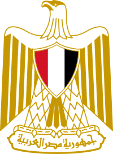 Permanent Mission of Egypt to United Nations Office, World Trade Organization and other International Organizations in ـــــــ